RAPORTI FINANCIAR BUXHETOR I KOMUNËS SË PRISHTINËS  PËR PERIUDHËN 1 JANAR – 31 DHJETOR 2020 RAPORTI VJETOR PËR VITIN 2019 ËSHTË PËRGATITUR BAZUAR NË LIGJIN NR. 03/L-048, MBI MENAXHIMIN E FINANCAVE PUBLIKE DHE PËRGJEGJËSITËHyrje ........................................................................................................................................................................... 3Performanca  e të hyrave.............................................................................................................................................3Performanca  e shpenzimeve.......................................................................................................................................4Pasqyra e të hyrave  për periudhën janar-dhjetor 2020 dhe krahasimet me vitet paraprake ....................................5Raporti i të hyrave për periudhën janar-dhjetor 2020, sipas muajve .........................................................................8Pasqyra e shpenzimeve  dhe krahasimet me vitet paraprake ...................................................................................10Pasqyra e shpenzimeve për periudhën janar-dhjetor 2020........................................................................................13Shpenzimet në projektet kapitale për vitin 2020........................................................................................................14Një mbishkrim i ndonjë deficiti ose suficiti buxhetor, si dhe mënyra se si është financuar deficiti ose si është investuar suficiti .........................................................................................................................20Raporti për pasurinë jo financiare..............................................................................................................................22Pagesat sipas nenit 39.2 LMFPP..................................................................................................................................23Subvencionet dhe krahasimi me vitet parapake ........................................................................................................24Subvencionet për ndërmarrje publike për periudhën  2020 dhe krahasimi me vitet parapake.................................24 Llogaritë e arkëtuara për vitet 2018, 2019, 2020  ......................................................................................................24Pagesat nga grantet e përcaktuara të donatorëve për vitin 2020 dhe krahasimi me vitet paraprake.......................25  Raporti “Detyrimet kontingjente  nga zyra e përfaqësimit juridike”   ........................................................................25Numri faktik i punonjësve të përhershëm dhe të përkohshëm të organizatave buxhetore krahasuar    me numrat e autorizuar në buxhet  .................................................................................................................................................30Pagesat faktike te interesit ose shumave në natyrën e interesit në borxh, sikur që është paraparë në nenet 50 dhe 51 të këtij ligji, si dhe për pagimin e shumës kapitale të borxhit   .................................................................31Detale mbi të gjithë përfituesit e grandeve publike të bëra gjatë vitit fiskal, si dhe shumat të cilat ata i kanë pranuar .......................................................................................................................................................................31Detale të shpenzimeve nga ndarjet buxhetore për shpenzime të jashtëzakonshme, të përshkruara në nenin 29 të këtij ligji ...................................................................................................................................................32Detale mbi te gjitha rregullimet të cilat janë bërë në ndarje buxhetore, në përputhje me nenet 30 dhe 31 te këtij ligji   ....................................................................................................................................................................33Deklaratë për arkëtime nga Kryetari i Komunës.........................................................................................................34Hyrje Raporti vjetor buxhetor, për periudhën Janar-Dhjetor 2020, është përgatitur në pajtim me dispozitat e nenit 45, paragrafët: 45.2, 45.4 dhe 46.1 të Ligjit, nr. 03/L – 048, për menaxhimin e financave publike dhe përgjegjësitë.Raporti i përgatitur nga Kryetari i Komunës, mbulon vitit fiskal  2020 dhe paraqet informatën e përcaktuar, që ka të bëjë me arkëtimin, shpenzimet dhe të dhënat mbi investimet dhe detyrimet.Gjendja pandemike në vend ka ndikuar në zvogëlimin e të hyrave komunale. Si rezultat, gjithësej të hyrat vetanake të Komunës gjatë vitit 2020  kan  shënuar rënje prej: 20.73 % krahasuar me periudhën e njëjtë të vitit paraprak. Kjo rënje ka qenë kryesisht e shtyrë nga të hyrat në tatimin në pronë e paluajtëshme ,leje mjedisore komunale ,Taksa për transaksionin në pronë, infrastruktura rrugore, konfiskimi i automjeteve, taksat për leje të ndërtimit  dhe të tjera.  Ndërkaq, gjithsej pagesat kanë shënuar rënje  prej 7.27%, kontributin më të madh në këtë rënje gjatë këtij viti e kanë  dhënë kategoritë e shpenzimeve komunale,subvencioneve dhe kapitalet.1.1. Performanca e të hyrave Të hyrat  tatimore dhe jotatimore kanë shënuar një rënje prej 20.73% , që korrespondon me 6,517,016.45€ më pakë krahasuar me vitin paraprak. Kjo rënje ka ardhur në masë të madhe nga mos realizimi i planifikimit të  të hyrave nga taksat e tatimit në pronën e palujtëshme,inspekcioni, konfiskimi i automjeteve, leje mjedisore komunale, te hyrat nga kadastri, infrastruktura rrugore etj. Nga kjo performancë e të hyrave në këtë vite 2020, në vlerë prej 24,916,125.51€,apo 79.27%  kemi rënje në disa lloje të të hyrave, siç janë: mos realizimi i planifikimit në tatimin në pronën e palujtshme,mos realizimi i të hyrave nga inspekcioni, konfiskimi i automjeteve, leje mjedisore komunale, te hyrat nga kadastri, infrastruktura rrugore, etj. Ka qenë kryesisht e ndikuar nga gjendja pandemike e cila ka mbizotëruar gjatë pothuajse tër vitin 2020.1.2. Performanca e shpenzimeve Shpenzimet buxhetore kanë arritur në 72,919,826.59 € -61.06 %përgjatë vitit 2020, apo 7.28% më pakë krahasuar me shpenzimet e realizuara gjatë së njëjtës periudhë të vitit paraprak. Kjo rënje  kryesisht është nxitur nga ekzekutimi më i ultë i shpenzimeve për kategoritë ekonomike, të cilat janë rënje për 7.28% krahasuar me vitin paraprak.Shpenzimet për paga dhe mëditje, shënuan vlerën prej 30,895.812.70 €, duke arritur kështu normën e ekzekutimit në 99.98 %  krahasuar me vlerën e përgjithshme të buxhetuar për këtë kategori për këtë periudhë. Fatura e pagave gjatë periudhës raportuese, paraqet një rritje prej 2.96% apo rreth 887,310.13 € më pakë krahasuar me faturën e pagave në periudhën e njëjte të vitit 2019. Shpenzimet në mallra dhe shërbime kanë shënuar një rritje prej 20.06% krahasuar me vitin 2019. Gjatë kësaj periudhe vlera e këtyre shpenzimeve ka arritur në 18,712,053.08€, kjo shumë korrespondon me 82.57% të buxhetit për këtë kategori  për vitin 2020.  Shpenzime në komunali,  kanë shënuar një rënje prej 22.20% krahasuar me vitin 2019. Gjatë kësaj periudhe vlera e këtyre shpenzimeve ka arritur në: 1,829,705.32€, kjo shumë korrespondon me 91.94% të buxhetit për këtë kategori për vitin 2020.Shpenzimet në subvencione dhe transfere, shënuan vlerën prej: 5,061,136.35 € gjatë këtij viti, duke arritur kështu normën e ekzekutimit në 37.02 %  krahasuar me vlerën e përgjithshme të buxhetuar për këtë kategori për këtë periudhë. Subvencionet dhe transferet, gjatë periudhës raportuese paraqitet një rënje prej 57.29%, apo rreth 6,788,102.79€ më pakë në shumë krahasuar me subvencionet dhe transferet  në periudhën e njëjte të vitit 2019. Shpenzimet kapitale janë ekzekutuar me një normë jo shumë të kënaqshme. Ato arritën vlerën prej 16,421,119.14 €, që është 32.91% e planit gjatë kësaj periudhe të vrojtuar, të cilat kanë regjistruar rënje prej: 2,424,625.61 € krahasuar me shpenzimet në këtë kategori gjatë periudhës së njëjtë të vitit 2019, paraqitet një rënje prej: 12.87 %. Të hyrat vetanake për vitin 2020 dhe krahasimi me vitet paraprake2.1.Relaizimi i të hyrave për vitin 20203.Realizimi i të hyrave për vitin 2020Komuna e Prishtinës ka arkëtuar gjithsej 24,916,125.51 € të hyra vetanake për vitin 2020, apo 85.16% të të hyrave të planifikuara për këtë vit. Ky rezultat i të hyrave ka qenë i ndikuar nga gjendja pandemike ne vend.Në krahasim me vitin 2019, niveli i arkëtimit të të hyrave vetanake për vitin 2020 është më i ultë për 20.73%.       3.1. Të ardhurat faktike, të identifikuara sipas llojit, të organizatave buxhetore, të krahasuara me parashikimet përkatëse të cilat janë përfshirë në buxhet.Komuna e Prishtinës ka planifikuar gjithsej 24,916,125.51 € të hyra vetanake për vitin 2020, prej të cilave në total ka realizuar  85.16%.Realizimi i të hyrave është i kënaqshëm për disa nga të hyrat tatimore dhe jo tatimore duke krahasuar me të hyrat tatimore të vitit 2019, realizimi i të hyrave nga Legalizimi i ndëtimeve pa leje 2558.36%, taksa per automjete motorik 100.49%, licencat në biznes 180.60%. 4.1 Buxheti për të gjitha kategoritë ekonomike për vitin 2020, se bashku me bartjen e mjeteve te te hyrave vetanake nga vitet ne vitin 2020  është planifikuar në vlerë prej: 119,429,484.86€, nga këto mjetë për vitin 2020 janë shpenzuar 72,919,826.59€, prej të cilave për paga janë shpenzuar 30,895,812.70 € ose 98.63 %, për mallra dhe shërbime janë shpenzuar 18,712,053.08 € ose 82.57 %, për shpenzime komunale janë shpenzuar 1,829,705.32 € ose 91.49%, për subvencione janë shpenzuar 5,061,136.35 € ose 37.02 %,  për shpenzime kapitale janë shpenzuar 16,421,119.14 € ose  32.91 %. Në krahasim me vitin e kaluar, shpenzimet janë në rënje për  7.27 %.5. Shpenzimet për vitin   2020 dhe krahasimi me buxhetin e planifikuara për vitin 2020 Komuna e Prishtinës gjatë vitit 2020 , ka shpenzuar gjithsej 72,919,826.59 €. Shpenzimet e paraqitura sipas kategorive ekonomike janë paraqitura në vazhdimësi. Shpenzimet komunale për vitin 2020 dhe krahasimi me vitet paraprake5.1.-Komuna e Prishtinës gjatë periudhës Janar - Dhjetor 2020, ka shpenzuar gjithsej 72,919,826.59€, Shpenzimet e paraqitura sipas kategorive ekonomike janë paraqitura në vazhdimësi.***  Shpalosje: Marrëveshejt të bashkëfinancimit të Komunës për vitit        2020:Sipas marveshjeve te bashkfinancimeve ne vitin 2020 mjetet jane transferuar:Projekt me bashkëfinancim për të drejtën humane në vlere prej  :                    15,000.00 €,Marrëveshje me bashkëfinancim CHËB-Kosovo-Sida në vlere prej :               10,000.00 €,Projekte të bashëfinancimit rrjeti i mbrojtjes së femijeve Faza 3 në vlere:         35,000.00 €,Organizimi i festivalit ndërkombëtar në vlere prej :                                           364,000.00 €,Projekt me bashkfinancim zhvillimi dhe përmirsimi i produkteve turistike vlere :95,000.00 €,Qendra për Autizem projekt me TIK-en në vlere prej :                                      250,000.00 €, Marrëveshje bashkëpunimi me Help ne vlere prej:                                  18,000.00 €.Pagesat sipas marrëveshjeve për pune në vitin 2020:  Trafiku urban per kompenzimin e humbjeve sipas kilometrazhit per transportin publik ne         vlere prej :4,000,128.38 €,      -    Pastrimi per “Menaxhimin e mbeturinave”në vlere prej: 2,959,120.29 €,      -    Hortikultura për“Mirmbajtjene dhe zgjerimin e sipërfaqeve gjelbëruese në vlere prej      :1,399,985.01 €,        -   Ndermarja publike banesore per “Mirmbajtjene e këndeve te lodrave” prej :46,925.00 €,        -   Postes se Kosoves për provizionin e pagesave per mbeturina vlera prej 18,806.40 €, (13460 grumbullimi i mbeturinave)-     Postes se Kosoves për shtypjene dhe shperndarjene e faturave të tatimit në pronë vlera prej 61,630.26 €,( 13330 faturat e tatimit ne prone)Shpenzimet në projekte kapitale për periudhën Janar - Dhjetor 2020Ne kategorinë ekonomike investime kapitale buxheti i rregullt per vitin 2020 ka qenë:Grandet qeveritare                                         7,104,141.00 €,Te hyrat vetanake                                         19,280,867.00 €, Financim nga huamarrja                                    95,182.00 €, Donacionet		        90,707.33 €Totali per vitin 2020                                       49,894,362.88 €Me vendim te kuvendit ndarje buxhetore nga kategoria e rezervave shuma prej 2,497,260.13 €, eshte transferuar ne kategorinë e mallrave dhe shërbimeve dhe subvencioneve dhe transferove. Transferimi ne mallra dhe shërbime       497,260.13 €Transferimi në subvencione 		   2,000,000.00 €    Rezervat		   2,497,260.13 €Shpenzimi nga buxheti i rregullt nga kategoria ekonomike e investimeve kapitaleve per vitin 2020 ne total eshte 16,421,119.14 €, apo 32,91%.Nga kategoria e investimeve kapitale mjetet e pashpenzuara nga buxheti i rregullt i vitit 2020 eshte ne vlere prej 33,473,243.74 €,***Shpalosje:   Detalet për kontratat që janë te lidhura për projektet e vitit 2020 i gjeni ne formë tabelare të bashkangjitur këtij raportit me emrin “Lista e kontrave te nënshkruar për vitin 2020 “ aty i keni detale për secilin projekt dhe po ashtu edhe datat e nënshkrimit  te kontratës që është shume me rëndesi sepse ka disa nga projektet që jane nënshkruar kontrata me operatorin ,por per shkaqe te ndyshme nuk kan implikime financiare e që pritet  me bartjen e mjeteve të filloj reflektimimi i tyre financiar.Bartja e mjeteve nga viti 2019 në vitin 20207. Një mbishkrim i ndonjë deficiti ose suficiti buxhetor, si dhe mënyra se si është financuar deficiti ose si është investuar suficiti.Të hyrat vetanake të pashpenzuara nga vitet e mëhershme, në shumë prej 27,473,465.55 €, janë për bartje në vitin 2020. Kategoria e investimeve kapitale eshte ne vlere prej 23,323,465.55 €, Këto mjete na paraqiten si suficite buxhetore, por janë obligime të kontraktuara ndaj projekteve të papërfunduara. Bartja e të hyrave vetanake  për vitin vijues 2020 nga kategoria e investimeve kapitale është shpenzuar në shumë prej: 9,848,937.67 € (42.23%).Nga kategoria e investimeve kapitale mjetet e pashpenzuara nga bartja e mjeteve nga vitet ne vitin 2020 eshte ne vlere prej 13,474,527.88 €,8. Raporti për pasurinë jo financiarePasuritë kapitale (me vlerë mbi 1000 Euro)Burim i informatave është regjistri i pasurive me vlerë më të madhe se 1,000 euro në SIMFK.Vlera e rritur për vitin 2020, janë regjistrimet e pasurisë për 12-mujorin e vitit 2020, e cila është amortizuar nga Thesari i Ministrisë së Financave.***Shpalosje:        Burim i informatave është regjistri i pasurive me vlere ma te madhe se 1,000 Euro në SIMFKShënim: 1.Raporti përfundimtar  Janar – Dhjetor 2020  Ndërtesat                                                                                              137,194,746.15 €Toka						     2,249,056,016.09 €Pajisjet						             3,208,236.84 €Infrastruktura					           86,961,780.44 €Makineria						                323,173.64 €Automjetet						                332,006.43 €  Projektet urbanistike					             3,029,664.45 €Tjera       						             5,462,358.54 €Totali						      2,485,567,982.58 € Pasuritë jo kapitale (me vlerë nën 1000 Euro) Shpalos tabelën në vijim në detaje, si aneks 3:Shënim: Burim i informatave është regjistri i pasurive të OB-së, me vlerë më të vogël se 1,000 euro Inventari		                           533,814.51€Pajisje shëndetësore                            156,729.06€Pajisje IT		                           151,157.19€ Pajisje elektrike                                     100,096.99€Pajisje të tjera                                        192,793.23€                  Gjithsej	                        1,134,590.98€ Pagesat sipas nenit 39.2 të LMFPP-së dhe përmbaruesve privat: Sipas nenit 39.2 nga kategoria ekonomike kapitale janë paguar shuma prej:    	           0.00€Sipas nenit 39.2 nga kategoria ekonomike komunali janë paguar shuma prej:	                        0.00€Sipas nenit 39.2 nga kategoria ekonomike mallra dhe Shërbime janë paguar shuma prej:       0.00€							Totali i Nenit 39.2 është:          0.00€					Sipas Përmbaruesve nga kategoria ekonomike kapitale janë paguar shuma prej:                      660,233.19€Sipas Përmbaruesve nga kategoria ekonomike komunali janë paguar shuma prej:	           	         0.00€Sipas Përmbaruesve nga k. ekonomike mallra dhe shërbime janë paguar shuma prej:           1,400,305.88€Totali sipas përmbaruesve është:		                                                                                     2,060,539.07€Shpalosje:Per shumën 2,060,539.07 euro detalet i gjeni te bashkangjitura me këte raport në forma tabelare me emrin “Eksekutimi i vendimeve gjyqësore për vitin 2019.		10. Subvencionet për vitin 2020  dhe krahasimi me vitet parapake:***Shpalosje:Për detalet e Subvesioneve për vitin 2020 i gjeni meposhte adresat ku mundemi me i parë subvesnionet  për secilen drejtori veq e veq dhe atë :Subvensionet për kulture:https://opendata.prishtinaonline.com/dataset/subvencionetkulture2020Subvensionet për sport dhe rini :https://opendata.prishtinaonline.com/dataset/subvencionetsport2020Nga subvencionet dhe transferet per vitin 2020 nga Drejtoria e Administrates jane paguar:Vlera prej    324,155.75 €, Shpronsimi i N.SH.”Germia” dhe N.SH.”Slloga”Vlera prej    158,179.00 €, Subvencionet per çerdhe me komunitet nuk janë te përfshira pakot emrgjenteVlera prej      2,500.00 €,  Subvencione per bursa te studenteve Vlera prej    215,214.06 €,  Subvencione per raste mortore 11. Subvencionet për ndërmarrje publike për  vitin 2020 dhe krahasimi me vitet paraprake12. Llogaritë e arkëtuara për vitet: 2018, 2019, 2020 13. Pagesat nga grantet e përcaktuara të donatorëve për vitin 2020 dhe krahasimi me vitet paraprake  15 . Raporti i detyrimeve kontingjente nga Zyra e përfaqësimit juridik  Sqarim: Zyra e përfaqësimit juridik, prej dt. 01.01.2020, deri më dt.31.12.2020, ka lende të natyrave të ndryshme, prej të cilave 29 lëndët kanë të bëjnë me kompensim dëmi, borxh e të cilat janë të paraqitura në tabelë ndërsa lëndët tjera janë pronësore, administrative, banesore, penale etj. ( që nuk kanë të bëjnë me mjete financiare).6. Numri faktik i punonjësve të përhershëm dhe të përkohshëm të organizatave buxhetore krahasuar me numrat e autorizuar në buxhet. Raport për numrin e punonjësve sipas listës së pagave Raport për numrin e punonjësve me kontratë për shërbime të veçantaNga numri i përgjithshëm i punonjësve të angazhuar me kontrata për shërbime të veçanta janë 126 punonjës. 17. Pagesat faktike te interesit ose shumave në natyrën e interesit në borxh, sikur që është paraparë në nenet 50 dhe 51 të këtij ligji, si dhe për pagimin e shumës kapitale të borxhit   18.Detale mbi të gjithë përfituesit e grandeve publike të bëra gjatë vitit fiskal, si dhe shumat të cilat ata i kanë pranuar.Buxheti i aprovuar në Kuvendin Komunal si në vijimBurimet  e FinancimitBuxheti fillestar për vitin 2020 nga Grandi qeveritar  është në vlerë prej:      62,321,137.00€ Buxheti  nga Të hyrat Vetanake  është në vlerë prej: 			  29,258,367.00€ Donacionet për vitin 2020:				     		    	           1,444.65€Buxheti fillestar sipas SIMFK për vitin 2020 është në vlerë prej: 	  91,580,948.65€Buxheti fillestar për vitin 2020 nga Grandi qeveritar  është në vlerë prej:      61,144,638.33€ Buxheti  nga Të hyrat Vetanake  është në vlerë prej: 			  29,258,367.00€ Bartja e mjeteve nga vitin 2019 në vitin 2020 është në vlerë prej: 		  27,473,465.55€Shtese nga fondin i huamarrjes për vitin 2020:     		      		    1,452,629.80€Donacionet janë në vlerë prej : 						       100,384.18€Buxheti final sipas SIMFK për vitin 2020 është në vlerë prej: 		 119,429,484.86€Buxhet nga grandi qeveritar prej 61,144,638.33 €, eshte shpenzuar 51,371,.49 €, shuma e mbetur prej 10,192,646.84 €,  nuk barten ne vitin 2021.Buxheti nga financimi nga huamarrja ne vlere prej 1,452,629.80 €, fondi i huamarrjese dedikuar shëndetësis per vitin 2020 ne vlere 1,290,367.00 €, shtesa e financimit për arsim është: 162,262.80€ nga keto mjete jane shpenzuar 1,308,767.65 €, shuma e mbetur prej 143,862.15 €, nuk bartet ne vitin 2021.Buxheti i planifikuar nga te hyrat vetanake 29,258,367.00 €, shpenzimi nga te hyrat eshte ne vlere prej 8,709,543.39 €, bilanci negativ ne realizim per vitin 2020 ne shume prej 4,342,241.49 €, shuma e pashpenzuar nga te hyrat vetanake 20,548,823.61 keto mjete barten ne vitin 2021 por eshte jo finale.Buxheti nga te hyrat vetanake te bartura ne vlere prej 27,473,465.55 €, eshte shpenzuar shuma prej 11,450,252.46 €, shuma e pashpenzuar 16,023,213.09 €, barten ne vitin 2021.SqarimBuxheti fillestar i miratuar në Kuvend është: 91,580,948.65 €.Të hyrat vetanake të pashpenzuara nga vitet e mëhershme, në shumë prej 27,473,465.55 €, janë për bartje në vitin vijues 2020.Donacionet për vitin 2020 janë ne vlerën prej 100,384.18 €Shtese nga fondi i huamarrjes për vitin 2020 ne vlere prej 1,452,629.80 €, 19. Detale të shpenzimeve nga ndarjet buxhetore për shpenzime të jashtëzakonshme, të përshkruara në nenin 29 te këtij ligji. Ne baze te instruksionit te Ministrise së Financave për rishikimin e buxhetit për vitin 2020, te dt. 05.06.2020, per te siguruar stabilitetin financiar dhe sigurimin e mjeteve per zbatimin e masave te pakos emergjente fiskale per arsye te pasojave te COVID19, Komuna e Prishtines ka bere rishikimin e buxhetit te vitit 2020.Nga Kategoria e Investimeve kapitale jane marr mjetet ne shumë prej: 5,500,000.00€ dhe janë ridestinuar në këto kategori: Subvencionet dhe Transferet në shumë prej: 5,500,000.00€20. Detale mbi të gjitha rregullimet të cilat janë bërë në ndarje buxhetore, në përputhje me nenet 30 dhe 31 të këtij ligji.Komuna e Prishtinës, sipas nenit të caktuar, për vitin 2020, ka pasur rregullime për ndarje buxhetore (rishikime buxhetore).****Shpalosje:RREGULLIM I NDARJEVE BUXHETORE PËR BUXHETIN E VITIT 2020Në bazë të Ligjit për menaxhimin e financave publike dhe përgjegjësitë, nenit 30, paragrafit 2, Komuna e Prishtinës ka bërë rregullimin e ndarjeve buxhetore në buxhetin e saj për vitin 2020. Në këtë dokument paraqiten arsyetimet për rregullimin e këtyre ndarjeve buxhetore për vitin 2020. Rregullimi i ndarjeve buxhetore ka respektuar kushtin që vlera e shumës së transferuar të mos jetë më e madhe se pesëmbëdhjetë për qind (15%) e ndarjes së ndikuar negativisht.Gjithsej buxheti i propozuar për ri-orientim është 5,500,000.00€. Këto mjete janë marrë nga këto programe dhe vija buxhetore:shpenzime kapitale nga buxheti për Shërbime publike (500,000 €), shpenzime kapitale nga buxheti për Drejtorisë së Pronës (250,000 €), shpenzime kapitale nga buxheti për Investime Kapitale dhe menaxhinin e kontratave (3,000,000 €), shpenzime kapitale nga buxheti për Drejtorinë e Kulturës (700,000 €), shpenzime kapitale nga buxheti për Drejtorinë e Sportit dhe rinisë(610,000 €)shpenzime kapitale nga buxheti për Drejtorinë e Sportit dhe rinisë(440,000 €)Shuma e mjeteve prej 5,500,000 € të marra nga këto programe orientohen në  programin me vija buxhetore:buxheti për subvencione dhe transfere për administratë (5,500,000 €).21. Deklaratë e Kryetarit të Komunës për arkëtimet.Kryetari i Komunës vlerëson se realizimi i të hyrave vetanake në vitin 2020, është realizim i mirë dhe tejkalon realizimin paraprak të vitit 2020, andaj pritet që në vitin 2021 të ketë tejkalim të planifikimit të të hyrave vetanake për Komunën e Prishtinës.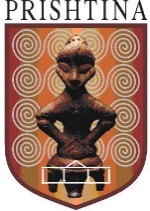 Përshkrimi 201820192020Ndryshimi  (2019/2020) Përshkrimi Ndryshimi  (2019/2020) 1. GJITHSEJ TE HYRA28,616,139.96  31,433,141.96 24,916,125.5179.27%1.1. Të hyrat nga  programi 17506 10,825,763.46    9,231,056.32 7,718,504.0483.61%1.1.1 Tatimi në pronën e paluajtshme6,975,295.25       7,601,296.72 6,220,482.6481.83%1.1.2 Taksa për transaksion në pronë759,900.00          896,851.00 786,151.0087.66%1.1.3 Taksa për automjete motorike625,917.00          647,850.00 651,002.50100.49%1.1.4  Qiraja në banesa4,767.63              1,594.44 115.507.24%1.1.5  Renta72,329.40            67,200.00 60,000.0089.29%1.1.6  Shpronësime2,247,044.18              8,716.50 --1.1.7 Shitja e pasurisë140,510.00              7,547.66 752.409.97%1.2.Të hyrat nga programi 16611 75,743.29       147,580.81 87,111.3459.03% 1.2.1  Të hyra nga Inspeksioni75,743.29          147,580.81 87,111.3459.03%    1.3.Të hyrat nga programi 16306290,418.90       310,996.55 193,607.2062.25%1.3.1 Taksa për certifikata  dhe doku. zyrtare290,418.90          300,865.60 192,607.2064.02%1.3.2 Te hyrat tjera tenderi . kon. tenderi                          -               10,130.95 1,000.009.87%    1.4. Të hyrat nga programi 181664,922,649.25    6,282,564.27 4,922,939.2778.36%1.4.1 Taksa për shfrytëzimi i sip. publike448,425.31          306,070.05 35,499.1711.60%1.4.2  Konfiskim i automjeve31,221.86            78,793.00 64,853.2582.31%1.4.3  Parking95,969.10            87,953.45 6,765.657.69%1.4.4 Infrastruktura rrugore2,451,162.99      3,424,601.25 2,709,064.4079.11%1.4.5 Mbeturinat1,590,117.99      2,077,095.52 1,943,818.8093.58%1.4.6 Hortikultura305,752.00          308,051.00 162,938.0052.89%    1.5.Të hyrat nga programi i 48006394,278.10818,868.75702,184.0685.75%1.5.1 Licenca në biznes63,227.00            49,750.00 89,850.00180.60%1.5.2.Leje mjedisore komunale331,051.10769,118.75612,334.0679.62%    1.6.Të hyrat nga programi 663357,877,044.729,755,401.809,416,473.3296.53%1.6.1 Taksa për leje ndërtimi7,877,044.72      9,747,959.07 9,226,061.7194.65%1.6.2 Legalizimi i ndërtimeve pa leje7,442.73 190,411.612,558.36%     1.7.Të hyrat nga programi 85006, 92311, 730151,199,293.34    1,186,540.49 804,323.2267.79%1.7.1 Biblioteka dhe teatri “Dodona”39,198.00            43,924.00 10,244.0023.32%1.7.2 Taksa për shërbime arsimore795,561.24          741,502.29 513,812.4769.29%1.7.3 Taksa për shërbime shëndetësore364,534.10          401,114.20 280,266.7569.87%     1.8.Të hyrat nga programi  65030697,185.92    1,157,097.16 991,241.4685.67%1.8.1 Kadastër697,185.92      1,157,097.16 991,241.4685.67%     1.9.Të hyrat përmes Thesarit2,333,762.98    2,543,035.81 79,741.603.14%1.9.1 Gjobat nga trafiku1,791,123.00      2,290,937.33 -1.9.2 Gjobat e Gjykatës454,479.88          232,741.00 -1.9.3 Agjencia e Pyjeve9,622.06              2,812.68 -1.9.4 Donacioni78,538.04            16,544.80 79,741.60481.97%Përshkrimi   Buxheti  2020   Gjithsej të realizuara Realizimi /Buxheti (në %) Përshkrimi   Buxheti  2020   Gjithsej të realizuara Realizimi /Buxheti (në %) 1. GJITHSEJ PRANIMET29,258,367.0024,916,125.5185.16%1.1. Të hyrat nga  programi 1750611,959,671.007,718,504.0464.54%1.1.1 Tatimi në pronën e paluajtshme dhe Toke9,139,671.006,220,482.6468.06%1.1.2 Taksa për transaksion në pronë650,000.00786,151.00120.95%1.1.3 Taksa për automjete motorike600,000.00651,002.50108.50%1.1.4  Qiraja në banesa40,000.0060,115.50150.29%1.1.6  Shpronësime1,500,000.00-0.00%1.1.7 Shitja e pasurisë30,000.00752.402.51%1.2.Të hyrat nga programi 16611250,000.0087,111.3434.84%1.2.1  Të hyra nga Inspeksioni250,000.0087,111.3434.84%1.2.Të hyrat nga programi  16306270,000.00193,607.2071.71%1.2.2 Taksa për certifikata  dhe doku. Zyrtare250,000.00192,607.2077.04%1.2.3 Të hyrat tjera: tender, kon. tenderi20,000.001,000.005.00%1.3. Të hyrat nga programi 181667,578,000.004,922,939.2764.96%1.3.1 Taksa për shfrytëzimin e sip. publike300,000.0035,499.1711.83%1.3.2  Konfiskim i automjeteve100,000.0064,853.2564.85%1.3.3  Parkingjet-6,765.650.00%1.3.4 Infrastruktura rrugore2,540,000.002,709,064.40106.66%1.3.4 Mbeturinat4,338,000.001,943,818.8044.81%1.3.5 Hortikultura300,000.00162,938.0054.31%1.4.Të hyrat nga programi 48006550,696.00702,184.06127.51%1.1.1 Licenca në biznes50,000.0089,850.00179.70%1.4.3 Leje mjedisore komunale500,696.00612,334.06122.30%1.4.Të hyrat nga programi 663356,510,000.009,416,473.32144.65%1.4.1 Taksa për leje ndërtimi6,500,000.009,226,061.71141.94%1.4.2 Legalizimi i ndërtimeve pa leje10,000.00190,411.611904.12%1.5.Të hyrat nga programi 85006, 92311, 730151,440,000.00804,323.2255.86%1.5.1 Biblioteka dhe teatri "Dodona"40,000.0010,244.0025.61%1.5.2 Taksa për shërbime nga fusha e arsimit1,000,000.00513,812.4751.38%1.5.3 Taksa për shërbime shëndetësore400,000.00280,266.7570.07%1.6.Të hyrat nga programi 65030700,000.00991,241.46141.61%1.6.1 Kadastër700,000.00991,241.46141.61%1.7.Të hyrat përmes Thesarit-79,741.600.00%1.7.3 Donacion-79,741.600.00%4. Shpenzimet për vitin 2020 dhe krahasimi me vitet paraprake 4. Shpenzimet për vitin 2020 dhe krahasimi me vitet paraprake 4. Shpenzimet për vitin 2020 dhe krahasimi me vitet paraprake 4. Shpenzimet për vitin 2020 dhe krahasimi me vitet paraprake Përshkrimi 201820192020Buxheti për vitin 2020StrukturaKrahasimiKrahasimiKrahasimi134567=6/∑8=5/69=5/49=5/42. GJITHSEJ61,243,522.9678,641,127.7872,919,826.59119,429,484.86100.00%60.84%92.73%92.73%2.1 Shpenzimet buxhetore  42,801,146.7347,946,143.8951,437,571.1055,564,221.9846.52%91.87%107.28%107.28%      2.1.1 Paga dhe mëditje29,420,508.1730,008,502.5730,895,812.7030,903,079.5325.88%98.63%102.96%102.96%      2.1.2. Mallra dhe shërbime11,596,092.0615,585,822.6218,712,053.0822,661,142.4518.97%82.57%120.06%120.06%      2.1.3 Shpenzime komunale1,784,546.502,351,818.701,829,705.322,000,000.001.67%91.49%77.80%77.80%2.2 Subvencione dhe transfere 1,713,940.7911,849,239.145,061,136.3513,670,900.00    11.45%37.02%42.74%42.74%2.3 Shpenzime kapitale 16,728,435.4418,845,744.7516,421,119.1450,194,362.8842.03%32.72%87.13%87.13%2.3.1 Shpenzime kapitale 16,728,435.4418,845,744.7516,421,119.1449,894,362.8841.78%32.91%87.13%87.13%2.3.2. Rezervat300,000.000.25%--2.3.3 Shpenzimet e interesit për borxh publik Përshkrimi Përshkrimi 201820182019201920202020Ndryshimi vjetor  (2020/2019) Ndryshimi vjetor  (2020/2019) Përshkrimi Përshkrimi 201820182019201920202020Ndryshimi vjetor  (2020/2019) Ndryshimi vjetor  (2020/2019) GJITHSEJ SPENZIMET GJITHSEJ SPENZIMET 1,776,482.261,776,482.261,784,546.501,784,546.502,351,818.702,351,818.7077.80%77.80%Shpenzimet e rrymësShpenzimet e rrymës1,095,874.421,095,874.421,042,777.861,042,777.861,070,942.651,070,942.6588.56%88.56%Shpenzimet e ujitShpenzimet e ujit222,885.99222,885.99185,979.11185,979.11391,771.58391,771.5871.66%71.66%Shpenzimet e mbeturinaveShpenzimet e mbeturinave126,146.04126,146.0472,380.5972,380.59224,339.20224,339.2057.69%57.69%Shpenzimet e ngrohjes qendrore246,452.01246,452.01207,387.02207,387.02607,625.21607,625.2169.66%69.66%Shpenzimet telefonike85,123.8085,123.8075,042.1575,042.1557,140.0657,140.0683.77%83.77%Vendimet gjyqesore                          -                             -   36,594.4736,594.470.00%0.00%Neni 39.2 LMFPP                          -                             -   164,385.30164,385.300.00%0.00%Përshkrimi 201820192020Ndryshimi në % 2020/2019Përshkrimi 201820192020Ndryshimi në % 2020/2019Përshkrimi Ndryshimi në % 2020/2019Drejtoria e Administratës447,914.149,699,305.662,940,701.2730.32%Drejtoria e Bujqësisë207,014.00326,639.39330,777.25101.27%Drejtoria e Kulturës240,103.50576,302.00618,032.00107.24%Drejtoria e Sportit295,867.70685,682.86625,776.8391.26%Drejtoria e Shëndetësisë118,840.000.00%Drejtoria e Mirqenjes sociale318,326.45319,900.00199,470.0062.35%Drejtoria e Arsimit204,715.00241,409.23227,539.0094.25%Gjithsej1,713,940.7911,849,239.145,061,136.3542.71%Pagesat nga grantet e përcaktuara të donatorëve 2018201820192020Ndryshimi vjetor  (2020/2019) Pagesat nga grantet e përcaktuara të donatorëve Trafiku Urban140,695.00               -   0.00%0.00%0.00%Gjithsej 140,695.00               -   0.00%Llogaritë e arkëtuara   201820192020Llogaritë e arkëtuara   -Tatimi në pronë        32,063,337.59 € 34,558,799.81€-Taksa të ndërtimit5,305,172.46 €5,809,125.35 €-Qiratë16,171.40 €15,873.52 €Ministria e Ambientit dhe e Planifikimit Hapësinor5,056,317.87 €5,047,601.37 €5,623,362.05 €Drejtoria e Shërbimeve Publike352,137.99 €136,004.59 €Mbeturinat2,317,319.77 €4,417,188.81 €7,346,817.98 €Gjithsej 45,117,657.08 €49,984,593.45 €Pagesat nga grantet e përcaktuara të donatorëve 201820192020Ndryshimi vjetor  (2020/2019) Pagesat nga grantet e përcaktuara të donatorëve       Paga dhe mëditje  5,778.60 0.00%      Mallra dhe shërbime  23,398.1810,743.45450.004.19%      Shpenzime komunale  0.00%      Subvencione dhe transfere  0.00%      Shpenzime kapitale  65,038.90 73,513.000.00%      Kthimi i donacioneve                -   0.00%Gjithsej 88,437.0810,743.4579,741.6090.17%Detyrimet kontingjente /LëndaData e detyrimitPagesatArsyeja për detyrim/komentishkallëshmëriaC.nr.3213/201322.01.20201,298,060.00Kompensim demi për shkak te rrënimit Gjykatë ThemeloreI.EK.nr..488/201625.02.202067,317.97Kthimi i mjeteve  te paguara për takse ndërtimoreGjykate ThemeloreIII.EK.nr.329/201820.03.20207,801,298.34Kompensim demi për shkak te shkëputjes se kontratësGjykate ThemeloreC,nr,1050/201520.03.202020,000.00Kompensim demi për shkak te rrënimit te objektitGjykate ThemeloreIV.EK.nr.202/1906.03.20201,139,422.63Kompensim demi për mosrealizim te kontratësGjykate ThemeloreC.nr.2696/1428.01.202041,650.00Kompensim demi për dëmtim te pronësGjykate ThemeloreCN.nr.214/1512.02.2020157,420.00Kompensim për shkak te shpronësimitGjykate e ApelitC.nr.2183/201517.03.2020429,886.86Kompensim i punëve jashtë oraritGjykata ThemeloreIV.EK.nr.117/1903.02.202011,410,000.00Kompensim demi për shkak te mos realizimit te planit rregulluesGjykatë ThemeloreIV.EK.nr.247/201605.03.2020115,544.43Kompensim i demit për shkak te mosrealizimit te rrugësGjykatë ThemeloreIII.EK.nr.86/201918.02.2020215,000.00Kompensim  demi për shkëputje te kontratësGjykatë ThemeloreV.EK.nr.196/1709.03.2020177,233.40Kompensim demi për shkak te mos lidhjes se kontratësGjykatë ThemeloreI.C.nr.256/201418.02.202010,000.00Kompensim demi për shkak te mosrealizimit te kontratësGjykate ThemeloreIII.EK.nr.16/201811.03.202020,000.00Kompensim demi materialGjykatë ThemeloreC.nr.721/201013.03.2020264,340.00Kompensim demi për shkak te rrënimit te objektit afaristGjykatë ThemeloreIV.EK.nr.472/1902.03.20209,900.00Rimbursim i borgjitGjykatë ThemeloreCnr.2572/200516.06.202050,000.00Kompensim demiGjykata ThemeloreIV.C,nr.326/1919.06.202079,725.56Kompensim demiGjykata ThemeloreC.nr.229/201918.06.202014,271.90KompensimGjykata ThemeloreIV.C.nr.352/201925.06.202099,525.88Kompensim demiGjykata ThemeloreC.nr.3781/201906.11.20194,000.00Kompensim demi Gjykata ThemeloreC.nr.5049/201931.12.20193,000.00Kompensim demiGjykata ThemelorePPP.nr.1204/20182020122,073.96BorxhGjykata ThemeloreC.nr.1779/201501.10.202037,800.00Kompensim dëmiGjykata ThemeloreV.EK.nr.766/1912.10.202034,599.99Kthimi i taksaveGjykata ThemeloreC.nr.3986/1929.10.20209,345,517.00Kompensim demiGjykata ThemeloreIII..EK.nr.446/1726.11.2020144,185.70Kthimi i taksaveGjykata ThemeloreC.nr.3728/1808.12.20205,900.00Kompensim demiGjykata ThemeloreC.nr.3356/1615.12.2020100,000.00Kompensim demiGjykata ThemeloreGjithsej33,217,672.72202020192018Granti i përgjithshëm31,702,65024,921,81417,094,463Granti specifik për Arsim23,090,53323,150,45918,658,034Granti specifik për Shëndetësi7,527,9537,442,6475,418,599Të hyrat vetanakeFondi 04 Arsim                                                                 Fondi 04 ShëndetësiTë hyrat vetanake komunale29,258,36729,258,36731,733,9847,558477,35331,733,98429,574,132               11,352             477,35329,574,132Gjithsej91,579,50387,733,81571,222,581